Sondage du Collectif 55+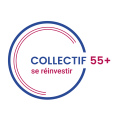 Comment résumeriez-vous la mission du Collectif?…………………………………………………………………………………………………………………………………………………………………………………………………………………………………………………………………………Le Collectif a-t-il sa raison d’être?……………………………………………………………………………………………………………………………………………………………………………………………………………………………………………………………………………………………………………………………………………………………………………………………………………………………………………………………………………………………………………………………………………………Ce que j’apprécie et ce que j’aime moins au Collectif.J’aime : …………………………………………………………………………………………………………………………………………………………………………………………………………………………………………………………………………………J’aime moins : ……………………………………………………………………………………………………………………………………………………………………………………………………………………………………………………………………………………Quels sont les sujets que vous aimeriez voir traités et sous quelle forme? (Ex. : colloque, atelier, conférence)…………………………………………………………………………………………………………………………………………………………………………………………………………………………………………………………………………Comment attirer un plus grand nombre de membres?…………………………………………………………………………………………………………………………………………………………………………………………………………………………………………………………………………😊   Merci de nous aider à mieux vous servir et à grandir.